OBJEDNÁVKAPlatné elektronické podpisy: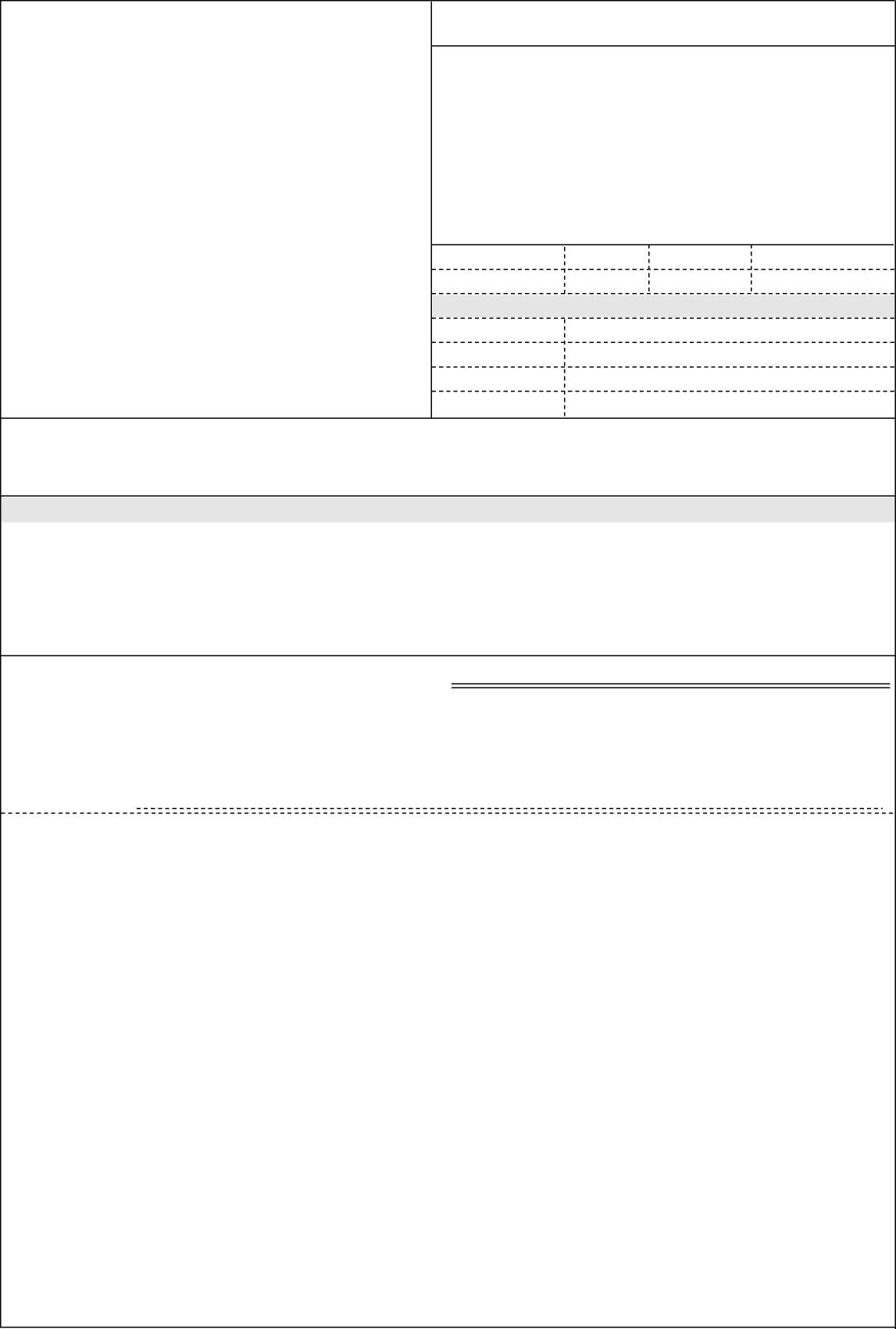 